Trường THCS Yên ViênHoạt động Công đoàn tháng 4/2020“Chung tay ủng hộ phòng chống Covid-19”Thực hiện CV 976 của UBND huyện Gia Lâm về việc vận động ủng hộ phòng chống Covid-19. Công đoàn trường THCS Yên Viên đã phát động đến toàn thể các công đoàn viên trong nhà trường và được tất cả các đồng chí hưởng ứng tham gia với tấm long tương thân, tương ái cùng chung tay giúp đỡ những hoàn cảnh khó khăn trong đại dịch Covid-19 với tổng số hiện vật và tiền mặt ủng hộ được như sau:Hiện vật: có 28 thùng mì tôm và 5kg gạoTiền mặt: có 350.000 đTất cả hiện vật và tiền mặt, đại diện công đoàn nhà trường đã chuyển đến Nhà thi đấu huyện Gia Lâm và bàn giao cho UBND huyện vào ngày 17/04/2020, để kịp thời góp phần với tất cả các đoàn thể chung tay xây dựng “Cây ATM gạo-Nghĩa tình Gia Lâm”.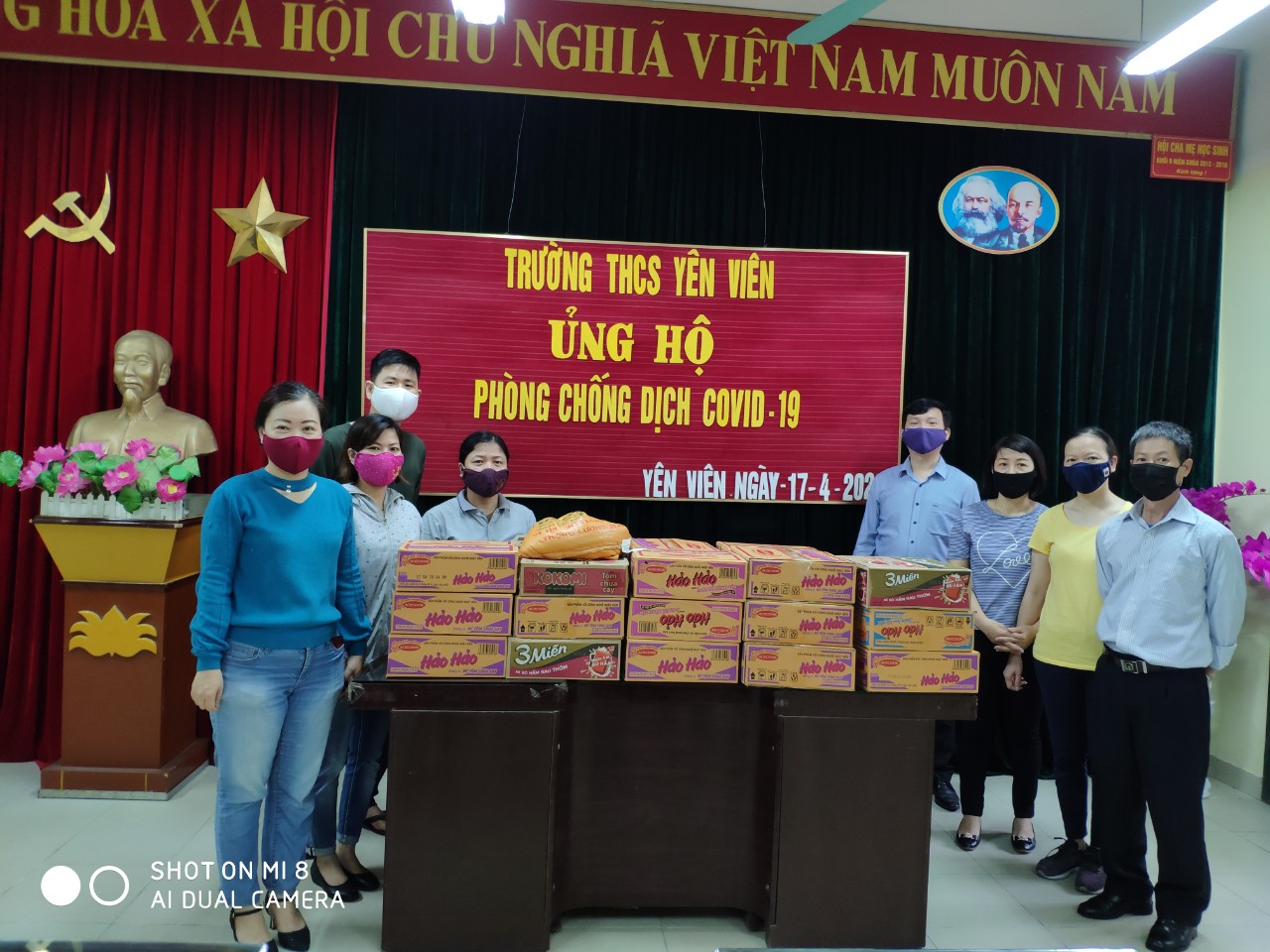 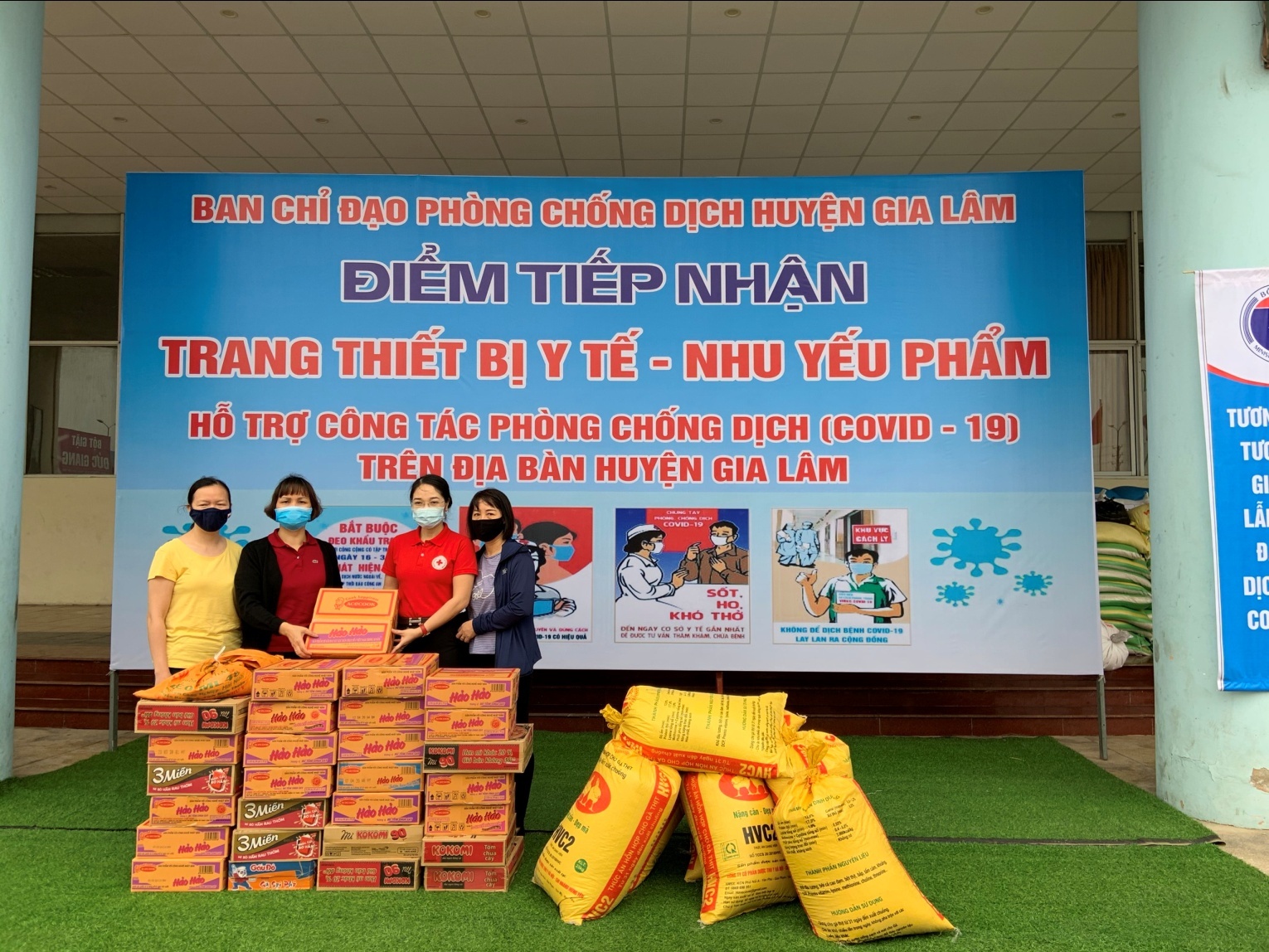 